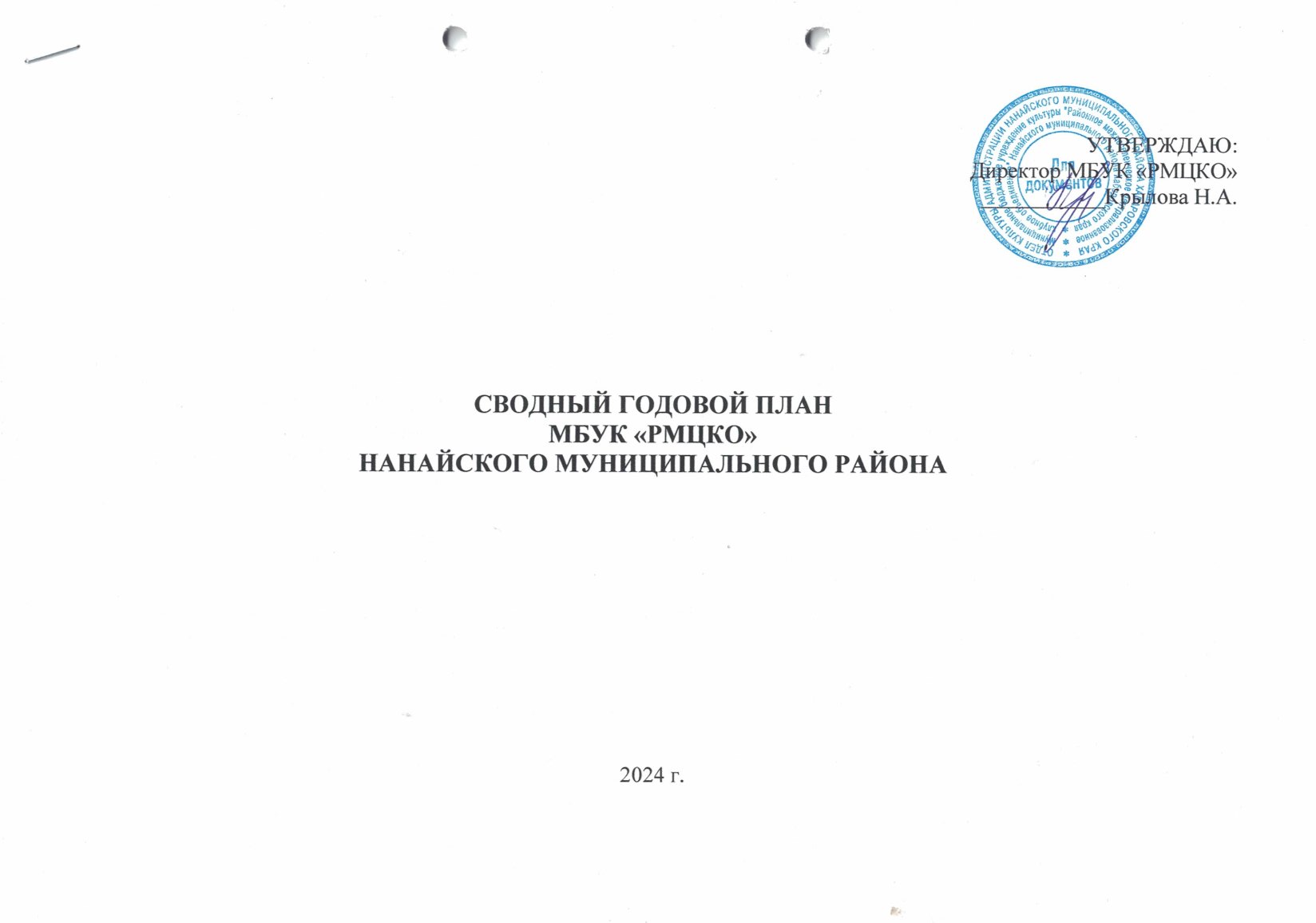 I. ОСНОВНЫЕ ЦЕЛИ И ЗАДАЧИ РАБОТЫ МБУК «РМЦКО»НА 2024 ГОДОсновными целями и задачами Учреждений являются:- Удовлетворение потребностей населения в сохранении и развитии традиционного художественного народного творчества, любительского искусства, другой самодеятельной творческой инициативы и социально-культурной активности населения;- Создание благоприятных условий для организации культурного досуга и отдыха жителей района;- Предоставление услуг социально-культурного, просветительского, оздоровительного и развлекательного характера, доступных для широких слоев населения;- Поддержка и развитие самобытных национальных культур, народных промыслов и ремесел;- Развитие современных форм организации культурного досуга с учетом потребностей различных социально-возрастных групп населения.Для достижения установленных целей и задач Учреждения осуществляют следующие виды деятельности:- Создание и организация работы любительских творческих коллективов, кружков, студий, любительских объединений, клубов по интересам различной направленности и других клубных формирований;- Проведение различных по форме и тематике культурно-массовых мероприятий – праздников, смотров, фестивалей, конкурсов, концертов, выставок, вечеров, спектаклей, игровых развлекательных программ и других форм показа результатов творческой деятельности клубных формирований;- Проведение спектаклей, концертов и других культурно-зрелищных и выставочных мероприятий, в том числе с участием профессиональных коллективов, исполнителей, авторов;- Оказание консультативной, методической и организационно-творческой помощи в подготовке и проведении культурно-досуговых мероприятий;- Организация в установленном порядке работы спортивно-оздоровительных клубов, проведение спортивных выступлений, физкультурно-массовых соревнований в рамках культурно-массовых общепоселковых мероприятий;- Изучение, обобщение и распространение опыта культурно-массовой, культурно-воспитательной, культурно-зрелищной работы Учреждений;- Предоставление гражданам дополнительных досуговых и сервисных услуг.II. ПРИОРИТЕТНЫЕ НАПРАВЛЕНИЯ РАБОТЫМБУК «РМЦКО» НА 2024 ГОД- Сохранение и развитие народного творчества традиционной культуры;- Формирование гражданско-патриотического сознания, развития чувства сопричастности к судьбам отечества у подростков и молодежи;- Возрождение интеллектуального и духовного потенциала населения;- Социально-нравственное воспитание;- Повышение эффективности культурно-досуговых программ, строящихся с ориентацией на молодежь как объекты, субъекты оздоровительной деятельности;- Организация и проведение мероприятий, направленных на познавательно-эстетическое воспитание;- Организация досуга детей и подростков по различным направлениямВоенно – патриотическому воспитанию,Эстетическому воспитанию,Нравственному воспитанию,Экологическому воспитанию,Культурное общение,Воспитанию здорового образа жизни.ХОЗЯЙСТВЕННАЯ ДЕЯТЕЛЬНОСТЬ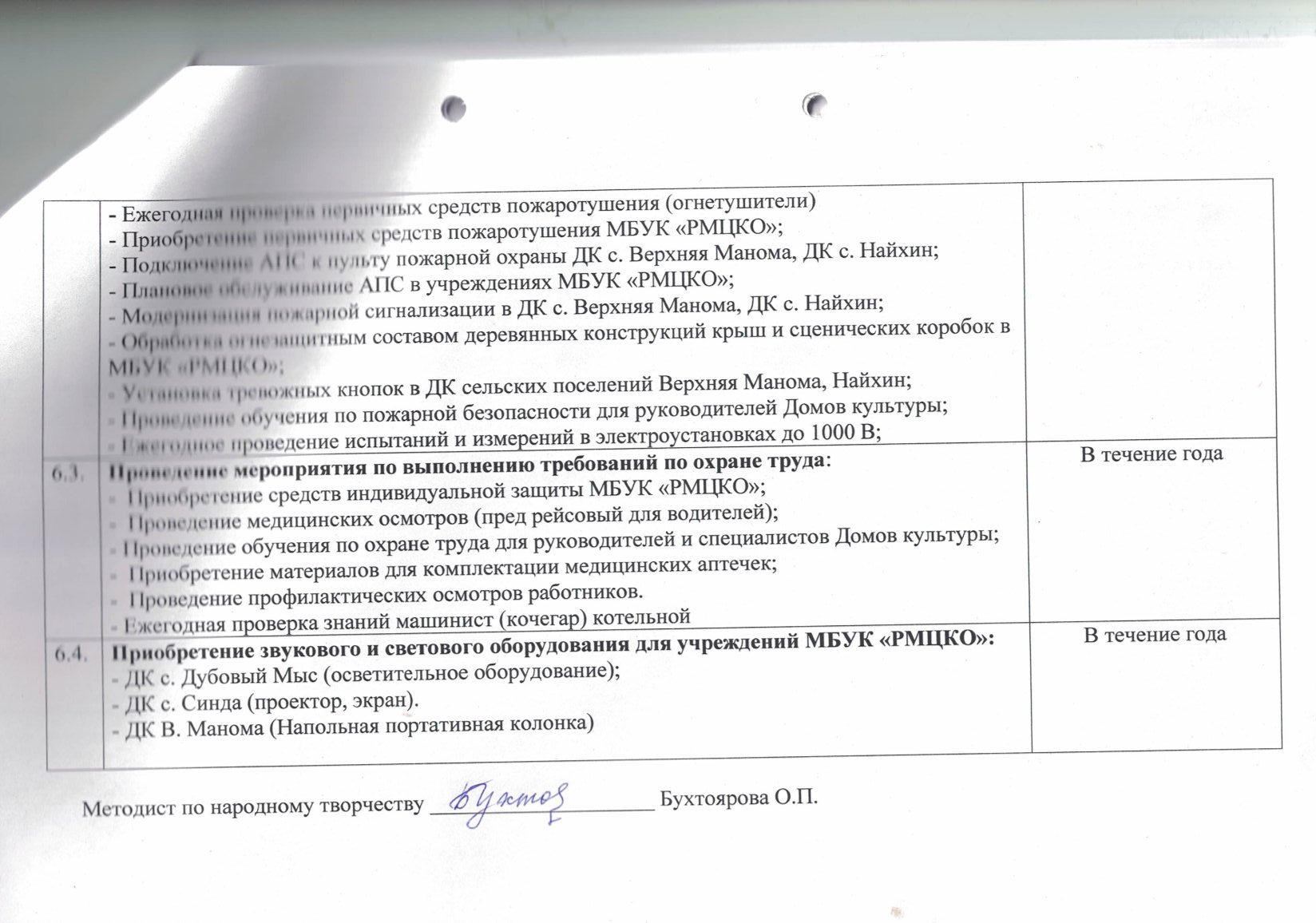 УЧЕБНО – МЕТОДИЧЕСКАЯ РАБОТАУЧЕБНО – МЕТОДИЧЕСКАЯ РАБОТАУЧЕБНО – МЕТОДИЧЕСКАЯ РАБОТАУЧЕБНО – МЕТОДИЧЕСКАЯ РАБОТАУЧЕБНО – МЕТОДИЧЕСКАЯ РАБОТАУЧЕБНО – МЕТОДИЧЕСКАЯ РАБОТАУЧЕБНО – МЕТОДИЧЕСКАЯ РАБОТАУЧЕБНО – МЕТОДИЧЕСКАЯ РАБОТА№п/пНаименование мероприятияНаименование мероприятияНаименование мероприятияСроки проведенияСроки проведенияОтветственныеОтветственные1.1.Семинар работников культуры «Итоги работы учреждений культуры за 2023 год. Выполнение плановых показателей работы»Семинар работников культуры «Итоги работы учреждений культуры за 2023 год. Выполнение плановых показателей работы»Семинар работников культуры «Итоги работы учреждений культуры за 2023 год. Выполнение плановых показателей работы»ФевральФевральКудрявцева Г.А.Комарова Я.А.Кудрявцева Г.А.Комарова Я.А.1.2.Семинар – практикум клубных работников «Повышение эффективности и качества организации работы учреждений культуры в летний период»Семинар – практикум клубных работников «Повышение эффективности и качества организации работы учреждений культуры в летний период»Семинар – практикум клубных работников «Повышение эффективности и качества организации работы учреждений культуры в летний период»Май Май Бабина В.Н.Бабина В.Н.1.3.Семинар – практикум клубных работников «Сценарно – режиссерские технологии корпоративных праздников, детских и молодежных мероприятий»Семинар – практикум клубных работников «Сценарно – режиссерские технологии корпоративных праздников, детских и молодежных мероприятий»Семинар – практикум клубных работников «Сценарно – режиссерские технологии корпоративных праздников, детских и молодежных мероприятий»Август Август Бабина В.Н.Трошкина О.И.Бабина В.Н.Трошкина О.И.1.4.Семинар – практикум клубных работников «Социально – культурная деятельность и организация досуга с гражданами пожилого возраста»Семинар – практикум клубных работников «Социально – культурная деятельность и организация досуга с гражданами пожилого возраста»Семинар – практикум клубных работников «Социально – культурная деятельность и организация досуга с гражданами пожилого возраста»СентябрьСентябрьБабина В.Н.Бабина В.Н.1.5.Семинар – практикум клубных работников «Сохранение и развитие народных традиций в современных условиях»Семинар – практикум клубных работников «Сохранение и развитие народных традиций в современных условиях»Семинар – практикум клубных работников «Сохранение и развитие народных традиций в современных условиях»НоябрьНоябрьБабина В.Н.Бабина В.Н.1.6.Творческие лаборатории, мастер-классы:- руководителей театральных коллективов;- руководителей хореографических коллективов;- руководителей хоровых коллективов;- мастеров ДПИТворческие лаборатории, мастер-классы:- руководителей театральных коллективов;- руководителей хореографических коллективов;- руководителей хоровых коллективов;- мастеров ДПИТворческие лаборатории, мастер-классы:- руководителей театральных коллективов;- руководителей хореографических коллективов;- руководителей хоровых коллективов;- мастеров ДПИМартАпрельИюньЕжеквартальноМартАпрельИюньЕжеквартальноТрошкина О.И.Крылова Н.А.Крылова Н.А.Суслова Д.Г.Бухтоярова О.П.Трошкина О.И.Крылова Н.А.Крылова Н.А.Суслова Д.Г.Бухтоярова О.П.1.8.Проведение методических днейПроведение методических днейПроведение методических днейЕжемесячноЕжемесячноБабина В.Н.Бабина В.Н.НАУЧНО – ИСЛЕДОВАТЕЛЬСКАЯ РАБОТА,СОВМЕСТНАЯ РАБОТА С АНКПО «ГРАНИ КУЛЬТУРЫ»НАУЧНО – ИСЛЕДОВАТЕЛЬСКАЯ РАБОТА,СОВМЕСТНАЯ РАБОТА С АНКПО «ГРАНИ КУЛЬТУРЫ»НАУЧНО – ИСЛЕДОВАТЕЛЬСКАЯ РАБОТА,СОВМЕСТНАЯ РАБОТА С АНКПО «ГРАНИ КУЛЬТУРЫ»НАУЧНО – ИСЛЕДОВАТЕЛЬСКАЯ РАБОТА,СОВМЕСТНАЯ РАБОТА С АНКПО «ГРАНИ КУЛЬТУРЫ»НАУЧНО – ИСЛЕДОВАТЕЛЬСКАЯ РАБОТА,СОВМЕСТНАЯ РАБОТА С АНКПО «ГРАНИ КУЛЬТУРЫ»НАУЧНО – ИСЛЕДОВАТЕЛЬСКАЯ РАБОТА,СОВМЕСТНАЯ РАБОТА С АНКПО «ГРАНИ КУЛЬТУРЫ»НАУЧНО – ИСЛЕДОВАТЕЛЬСКАЯ РАБОТА,СОВМЕСТНАЯ РАБОТА С АНКПО «ГРАНИ КУЛЬТУРЫ»НАУЧНО – ИСЛЕДОВАТЕЛЬСКАЯ РАБОТА,СОВМЕСТНАЯ РАБОТА С АНКПО «ГРАНИ КУЛЬТУРЫ»№п/пНаименование мероприятияНаименование мероприятияНаименование мероприятияСроки проведенияСроки проведенияОтветственныеОтветственные2.1.Разработка положений о проведении фестивалей, конкурсов самодеятельного творчества (по жанрам)Разработка положений о проведении фестивалей, конкурсов самодеятельного творчества (по жанрам)Разработка положений о проведении фестивалей, конкурсов самодеятельного творчества (по жанрам)В течение годаВ течение годаПапка В.В.Папка В.В.2.2.Сбор материалов художественного творчества коллективов района, обобщение опыта на семинарах, конкурсах, фестивалях.Сбор материалов художественного творчества коллективов района, обобщение опыта на семинарах, конкурсах, фестивалях.Сбор материалов художественного творчества коллективов района, обобщение опыта на семинарах, конкурсах, фестивалях.В течение годаВ течение годаКрылова Н.А.Папка В.В.Крылова Н.А.Папка В.В.2.3.Проект «Сластена» на конкурс проектов социально ориентированных некоммерческих организаций Нанайского муниципального района для предоставления субсидий.Проект «Сластена» на конкурс проектов социально ориентированных некоммерческих организаций Нанайского муниципального района для предоставления субсидий.Проект «Сластена» на конкурс проектов социально ориентированных некоммерческих организаций Нанайского муниципального района для предоставления субсидий.В течение годаВ течение годаВасильева Е.В.Васильева Е.В.2.4.Фонд президентских грантов Проект «Мультстудия «ДеревеньКино» креативное пространство для детей в президентский фонд культурных инициатив.Фонд президентских грантов Проект «Мультстудия «ДеревеньКино» креативное пространство для детей в президентский фонд культурных инициатив.Фонд президентских грантов Проект «Мультстудия «ДеревеньКино» креативное пространство для детей в президентский фонд культурных инициатив.В течение годаВ течение годаВасильева Е.В.Васильева Е.В.2.5.Проект «Культура в чемодане» фонд президентских грантов.Проект «Культура в чемодане» фонд президентских грантов.Проект «Культура в чемодане» фонд президентских грантов.В течении годаВ течении годаВасильева Е.В.Васильева Е.В.РЕДАКЦИОННО – ИЗДАТЕЛЬСКАЯ ДЕЯТЕЛЬНОСТЬРЕДАКЦИОННО – ИЗДАТЕЛЬСКАЯ ДЕЯТЕЛЬНОСТЬРЕДАКЦИОННО – ИЗДАТЕЛЬСКАЯ ДЕЯТЕЛЬНОСТЬРЕДАКЦИОННО – ИЗДАТЕЛЬСКАЯ ДЕЯТЕЛЬНОСТЬРЕДАКЦИОННО – ИЗДАТЕЛЬСКАЯ ДЕЯТЕЛЬНОСТЬРЕДАКЦИОННО – ИЗДАТЕЛЬСКАЯ ДЕЯТЕЛЬНОСТЬРЕДАКЦИОННО – ИЗДАТЕЛЬСКАЯ ДЕЯТЕЛЬНОСТЬРЕДАКЦИОННО – ИЗДАТЕЛЬСКАЯ ДЕЯТЕЛЬНОСТЬ3.1.Подготовка и распечатка методических рекомендаций и сценариев:Подготовка и распечатка методических рекомендаций и сценариев:Подготовка и распечатка методических рекомендаций и сценариев:Подготовка и распечатка методических рекомендаций и сценариев:Подготовка и распечатка методических рекомендаций и сценариев:Подготовка и распечатка методических рекомендаций и сценариев:Подготовка и распечатка методических рекомендаций и сценариев:«Мой район – моя гордость!» (Сборник сценариев, посвящённых празднованию 90 - летия со Дня образования Нанайского муниципального района для руководителей КДУ);«Мой район – моя гордость!» (Сборник сценариев, посвящённых празднованию 90 - летия со Дня образования Нанайского муниципального района для руководителей КДУ);«Мой район – моя гордость!» (Сборник сценариев, посвящённых празднованию 90 - летия со Дня образования Нанайского муниципального района для руководителей КДУ);ФевральФевральОрганизационно – методический отделОрганизационно – методический отдел«Вместе - дружная семья!» (Сборник сценариев, мероприятий к Году семьи) «Вместе - дружная семья!» (Сборник сценариев, мероприятий к Году семьи) «Вместе - дружная семья!» (Сборник сценариев, мероприятий к Году семьи) АпрельАпрельОрганизационно – методический отделОрганизационно – методический отдел«Фольклор в жизни детей» (Методические рекомендации для руководителей фольклорных коллективов в культурно досуговых учреждениях)«Фольклор в жизни детей» (Методические рекомендации для руководителей фольклорных коллективов в культурно досуговых учреждениях)«Фольклор в жизни детей» (Методические рекомендации для руководителей фольклорных коллективов в культурно досуговых учреждениях)МайМайОрганизационно – методический отделОрганизационно – методический отдел«Досуг и творчество» (Методические рекомендации для руководителей клубных формирований в культурно досуговых учреждениях)«Досуг и творчество» (Методические рекомендации для руководителей клубных формирований в культурно досуговых учреждениях)«Досуг и творчество» (Методические рекомендации для руководителей клубных формирований в культурно досуговых учреждениях)ИюльИюльОрганизационно – методический отделОрганизационно – методический отдел«Папин день» (Сборник сценариев для руководителей КДУ по празднованию «День Отца»)«Папин день» (Сборник сценариев для руководителей КДУ по празднованию «День Отца»)«Папин день» (Сборник сценариев для руководителей КДУ по празднованию «День Отца»)АвгустАвгустОрганизационно – методический отделОрганизационно – методический отдел«Игры, которые увлекают» (Сборник сценариев квест-игр для детей)«Игры, которые увлекают» (Сборник сценариев квест-игр для детей)«Игры, которые увлекают» (Сборник сценариев квест-игр для детей)Сентябрь Сентябрь Организационно – методический отделОрганизационно – методический отдел«По лабиринтам права» (Сборник сценариев мероприятий по профилактики правонарушений и безнадзорности среди детей и подростков)«По лабиринтам права» (Сборник сценариев мероприятий по профилактики правонарушений и безнадзорности среди детей и подростков)«По лабиринтам права» (Сборник сценариев мероприятий по профилактики правонарушений и безнадзорности среди детей и подростков)НоябрьНоябрьОрганизационно – методический отделОрганизационно – методический отдел3.2.Разработка и издание буклетов по самодеятельным творческим коллективам муниципального районаРазработка и издание буклетов по самодеятельным творческим коллективам муниципального районаРазработка и издание буклетов по самодеятельным творческим коллективам муниципального районаВ течении годаВ течении годаКрылова Н.А.Папка В.В.Бабина В.Н.Крылова Н.А.Папка В.В.Бабина В.Н.3.3.Издание печатной продукции и медиа-продукции для населения района (буклеты, листовки, диски)Издание печатной продукции и медиа-продукции для населения района (буклеты, листовки, диски)Издание печатной продукции и медиа-продукции для населения района (буклеты, листовки, диски)В течении годаВ течении годаКрылова Н.А.Папка В.В.Бабина В.Н.Крылова Н.А.Папка В.В.Бабина В.Н.3.4.Издание буклетов о деятельности клубных формирований КДУ районаИздание буклетов о деятельности клубных формирований КДУ районаИздание буклетов о деятельности клубных формирований КДУ районаВ течении годаВ течении годаКрылова Н.А.Папка В.В.Бабина В.Н.Крылова Н.А.Папка В.В.Бабина В.Н.3.5.Издание буклета по КДУ районаИздание буклета по КДУ районаИздание буклета по КДУ районаАпрельАпрельКрылова Н.А.Папка В.В.Бабина В.Н.Крылова Н.А.Папка В.В.Бабина В.Н.КОНЦЕРТНАЯ ДЕЯТЕЛЬНОСТЬКОНЦЕРТНАЯ ДЕЯТЕЛЬНОСТЬКОНЦЕРТНАЯ ДЕЯТЕЛЬНОСТЬКОНЦЕРТНАЯ ДЕЯТЕЛЬНОСТЬКОНЦЕРТНАЯ ДЕЯТЕЛЬНОСТЬКОНЦЕРТНАЯ ДЕЯТЕЛЬНОСТЬКОНЦЕРТНАЯ ДЕЯТЕЛЬНОСТЬКОНЦЕРТНАЯ ДЕЯТЕЛЬНОСТЬ№п/пНаименование мероприятияНаименование мероприятияНаименование мероприятияСроки проведенияСроки проведенияОтветственныеОтветственные4.1.Концерты творческих коллективов района к календарным праздникамКонцерты творческих коллективов района к календарным праздникамКонцерты творческих коллективов района к календарным праздникамВ течении годаВ течении годаКрылова Н.А.Крылова Н.А.4.2.Организация выездного концертного обслуживания в сельские поселения:Организация выездного концертного обслуживания в сельские поселения:Организация выездного концертного обслуживания в сельские поселения:В течении годаВ течении годаКрылова Н.А.Крылова Н.А.4.2.- с. Верхний Нерген- с. Верхний Нерген- с. Верхний НергенМайМайКрылова Н.А.Крылова Н.А.4.2.- с. Дада- с. Дада- с. ДадаИюльИюльКрылова Н.А.Крылова Н.А.4.2.- с. Маяк- с. Маяк- с. МаякИюльИюльКрылова Н.А.Крылова Н.А.4.2.- с. Нижняя Манома- с. Нижняя Манома- с. Нижняя МаномаАвгустАвгустКрылова Н.А.Крылова Н.А.4.2.- с. Арсеньево- с. Арсеньево- с. АрсеньевоАвгустАвгустКрылова Н.А.Крылова Н.А.КУЛЬТУРНО – МАССОВЫЕ МЕРОПРИЯТИЯКУЛЬТУРНО – МАССОВЫЕ МЕРОПРИЯТИЯКУЛЬТУРНО – МАССОВЫЕ МЕРОПРИЯТИЯКУЛЬТУРНО – МАССОВЫЕ МЕРОПРИЯТИЯКУЛЬТУРНО – МАССОВЫЕ МЕРОПРИЯТИЯКУЛЬТУРНО – МАССОВЫЕ МЕРОПРИЯТИЯКУЛЬТУРНО – МАССОВЫЕ МЕРОПРИЯТИЯКУЛЬТУРНО – МАССОВЫЕ МЕРОПРИЯТИЯРайонные фестивали и конкурсыРайонные фестивали и конкурсыРайонные фестивали и конкурсыРайонные фестивали и конкурсыРайонные фестивали и конкурсыРайонные фестивали и конкурсыРайонные фестивали и конкурсыРайонные фестивали и конкурсы№№Наименование мероприятияДата проведенияДата проведенияМесто проведенияМесто проведенияОтветственный5.1.1.5.1.1.Районный конкурс патриотической песни «Ты дорог мне район родной»17 февраля17 февраляМЦК и ДМЦК и ДКрылова Н.А.5.1.2.5.1.2.Районный фестиваль театральных коллективов                                                                                     «Театральная весна – 2024»30 марта30 мартаМЦК и ДМЦК и ДКрылова Н.А.5.1.3.5.1.3.Районный конкурс на лучший видеоролик «О тебе, Нанайский район»АпрельАпрельМЦК и ДМЦК и ДКрылова Н.А.5.1.4.5.1.4.Районный фестиваль хореографических коллективов«Праздник танца - 2024»27 апреля27 апреляМЦК и ДМЦК и ДКрылова Н.А.5.1.5.5.1.5.Районные конкурсы:- «Лучшее культурно – досуговое учреждение»;- «Лучший сценарий массового мероприятия»;- «Лучший коллектив Нанайского района»;МайМайМЦК и ДМЦК и ДКрылова Н.А.5.1.6.5.1.6.Районный конкурс «На лучшую песню о Районе»МайМайМЦК и ДМЦК и ДКрылова Н.А.5.1.7.5.1.7.Районный фотоконкурс, посвящённый празднованию 90-летия со Дня образования Нанайского района «Уголок моей души» Май Май МЦК и ДМЦК и ДКрылова Н.А.5.1.8.5.1.8.Районный конкурс мультипликационных роликов «С Днём рождения, Нанайский район!»Май Май МЦК и ДМЦК и ДКрылова Н.А.5.1.9.5.1.9.Районный конкурс, посвящённый Международному Дню семьи «Семейные традиции»18 мая18 маяМЦК и ДМЦК и ДКрылова Н.А.5.1.10.5.1.10.Районный конкурс «Ангел года»01 июня01 июняМЦК и ДМЦК и ДКрылова Н.А.5.1.11.5.1.11.Межмуниципальный фестиваль народного творчества «Соцветие культур»29 июня29 июняМЦК и ДМЦК и ДКрылова Н.А.5.1.12.5.1.12.Районный гастрономический фестиваль «ВкусноПарк» 13 июль13 июльМЦК и ДМЦК и ДКрылова Н.А.5.1.13.5.1.13.Районный конкурс «Приамурская краса»03 августа03 августаМЦК и ДМЦК и ДКрылова Н.А.Трошкина О.И.5.1.14.5.1.14.Детский районный фестиваль национальной культуры «Хосикта Мангбо» («Звезды Амура»)17 августа17 августаМЦК и ДМЦК и ДКрылова Н.А.5.1.15.5.1.15.Районный праздник первой рыбалки«Боло давани аня» («Праздник осенней кеты»)14 сентября14 сентябряМЦК и ДМЦК и ДКрылова Н.А. Суслова Д.Г.5.1.16.5.1.16.Районный экологический конкурс «Чистая планета, чистые души»12 октября12 октябряМЦК и ДМЦК и ДКрылова Н.А.5.1.175.1.17Районный конкурс «Парад Дедов Морозов и снегурочек – 2024»21 декабря21 декабряМЦК и ДМЦК и ДКрылова Н.А.5.2. Юбилейные мероприятия5.2. Юбилейные мероприятия5.2. Юбилейные мероприятия5.2. Юбилейные мероприятия5.2. Юбилейные мероприятия5.2. Юбилейные мероприятия5.2. Юбилейные мероприятия5.2. Юбилейные мероприятия5.2.1.5.2.1.Юбилейное мероприятие, посвящённое 20 – летнему юбилею вокальной группы «Дярикта»12 апреля 12 апреля МЦНКМЦНКСуслова Д.Г.5.2.2.5.2.2.Юбилейное мероприятие, посвященное 35-летнему юбилею народного хора «Русская песня»19 апреля19 апреляМЦК и ДМЦК и ДКрылова Н.А.5.2.2.5.2.2.Юбилейное мероприятие, посвящённое 50 – летию со дня образования Межпоселенческого центра нанайской культуры25 мая25 маяМЦНКМЦНКСуслова Д.Г.5.2.4.5.2.4.Юбилейное мероприятие, посвященное 160- летию со дня образования села Дада08 июня08 июняДК с. ДадаДК с. ДадаПассар А.А.5.2.5.5.2.5.Юбилейное мероприятие, посвященное 165 - летию со дня образования села Троицкое12 июня12 июняМЦК и ДМЦК и ДКрылова Н.А.5.2.6.5.2.6.Юбилейное мероприятие, посвященное 15-летию фольклорного ансамбля «Манго Дярини»19 июля19 июляДК с. ЛидогаДК с. ЛидогаПассар Н.Ф.5.2.7.5.2.7.Юбилейное мероприятие, посвященное 90 - летию со дня образования Нанайского района28 – 29 июня28 – 29 июняМЦК и ДМЦК и ДКрылова Н.А.5.2.8.5.2.8.Юбилейное мероприятие, посвященное 75 - летию со дня образования села Арсеньево10 августа10 августаДК с. АрсеньевоДК с. АрсеньевоКялундига Н.Н.5.2.9.5.2.9.Юбилейное мероприятие, посвященное 15-летию фольклорного ансамбля «Солой Нярги»АвгустАвгустДК с. Верхний НергенДК с. Верхний НергенЗаксор Т.И.5.2.10.5.2.10.Юбилейное мероприятие, посвященное 15-летию фольклорного ансамбля «Таоса»АвгустАвгустДК с. Верхний НергенДК с. Верхний НергенЗаксор Т.И.Культурно – досуговые мероприятияКультурно – досуговые мероприятияКультурно – досуговые мероприятияКультурно – досуговые мероприятияКультурно – досуговые мероприятияКультурно – досуговые мероприятияКультурно – досуговые мероприятияКультурно – досуговые мероприятия№п/п№п/пНазвание мероприятияДата проведенияДата проведенияМесто проведенияМесто проведенияОтветственный5.3.1.5.3.1.Мероприятия к Десятилетию детстваВ течении годаВ течении годаДК районаДК районаДиректора ДК5.3.2.5.3.2.Мероприятия по организации досуга граждан старшего поколенияВ течении годаВ течении годаДК районаДК районаДиректора ДК5.3.3.5.3.3.Мероприятия в рамках проекта «Пушкинская карта»В течении годаВ течении годаДК районаДК районаДиректора ДК5.3.4.5.3.4.Мероприятия, посвящённые пропаганде семейных ценностей и укреплению института семьиЕжеквартальноЕжеквартальноДК районаДК районаДиректора ДК5.3.5.5.3.5.Мероприятия по пропаганде ЗОЖЕжеквартальноЕжеквартальноДК районаДК районаДиректора ДК5.3.6.5.3.6.Мероприятия по профилактике правонарушений и безнадзорности среди детей и подростковЕжеквартальноЕжеквартальноДК районаДК районаДиректора ДК5.3.7.5.3.7.Мероприятия, посвящённые 225-летию со Дня рождения А.С. ПушкинаВ течении годаВ течении годаДК районаДК районаДиректора ДК5.3.8.5.3.8.Новогодние дискотеки, балы, утренники 01 – 05 января01 – 05 январяДК районаДК районаДиректора ДК5.3.9.5.3.9.Рождественские мероприятия06 – 07 января06 – 07 январяДК районаДК районаДиректора ДК5.3.10.5.3.10.Мероприятия, посвящённые Дню российского студенчества «Вечер у Татьяны»  25 января 25 январяДК районаДК районаДиректора ДК5.3.11.5.3.11.Мероприятия, посвящённые Дню влюблённых14 февраля14 февраляДК районаДК районаДиректора ДК5.3.12.5.3.12.Районный конкурс патриотической песни «Ты дорог мне район родной»17 февраля17 февраляМЦК и ДМЦК и ДКрылова Н.А.5.3.13.5.3.13.Мероприятия, посвящённые Дню Защитников Отечества23 февраля23 февраляДК районаДК районаДиректора ДК5.3.14.5.3.14.Цикл мероприятий к Дню выборов Президента РФМартМартДК районаДК районаДиректора ДК5.3.15.5.3.15.Мероприятия, посвящённые Международному Дню борьбы с наркоманией и наркобизнесом01 марта01 мартаДК районаДК районаДиректора ДК5.3.16.5.3.16.Мероприятия, посвящённые Международному женскому Дню08 марта08 мартаДК районаДК районаДиректора ДК5.3.17.5.3.17.Народное гуляние «Масленица»16 – 17 марта16 – 17 мартаДК районаДК районаДиректора ДК5.3.18.5.3.18.День работников культуры22 марта22 мартаМЦК и ДМЦК и ДКрылова Н.А.5.3.19.5.3.19.Районный фестиваль театральных коллективов «Театральная весна – 2024»30 марта30 мартаМЦК и ДМЦК и ДКрылова Н.А.5.3.20.5.3.20.Мероприятия, посвящённые Дню юмора и смеха01 апреля01 апреляДК районаДК районаДиректора ДК5.3.21.5.3.21.Юбилейное мероприятие, посвящённое 20 – летнему юбилею вокальной группы «Дярикта»12 апреля 12 апреля МЦНКМЦНКСуслова Д.Г.5.3.22.5.3.22.Юбилейное мероприятие, посвященное 35-летнему юбилею народного хора «Русская песня»19 апреля19 апреляМЦК и ДМЦК и ДКрылова Н.А.5.3.23.5.3.23.Районный конкурс на лучший видеоролик «О тебе, Нанайский район»АпрельАпрельМЦК и ДМЦК и ДКрылова Н.А.5.3.24.5.3.24.Районный фестиваль хореографических коллективов «Праздник танца»27 апреля27 апреляМЦК и ДМЦК и ДКрылова Н.А.5.3.25.5.3.25.Мероприятия, посвящённые празднованию 100-летия со Дня рождения писателя-фронтовика В.П. АстафьеваАпрель - майАпрель - майДК районаДК районаДиректора ДК5.3.26.5.3.26.Мероприятия, посвящённые празднику Весны и труда 01 – 02 мая01 – 02 маяДК районаДК районаДиректора ДК5.1.27.5.1.27.Мероприятия, посвящённые Дню Победы09 мая09 маяДК районаДК районаДиректора ДК5.3.28.5.3.28.Мероприятия, посвящённые международному дню семьи15 мая15 маяДК районаДК районаДиректора ДК5.3.29.5.3.29.Районные конкурсы:- «Лучшее культурно – досуговое учреждение»;- «Лучший сценарий массового мероприятия»;- «Лучший коллектив Нанайского района»;МайМайМЦК и ДМЦК и ДКрылова Н.А.5.3.30.5.3.30.Районный конкурс «На лучшую песню о Районе»МайМайМЦК и ДМЦК и ДКрылова Н.А.5.3.31.5.3.31.Районный фотоконкурс, посвящённый празднованию 90-летия со Дня образования Нанайского района «Уголок моей души» Май Май МЦК и ДМЦК и ДКрылова Н.А.5.3.32.5.3.32.Районная экологическая акция «С заботой об районе»Май Май ДК районаДК районаДиректора ДК5.3.33.5.3.33.Районный конкурс мультипликационных роликов «С Днём рождения, Нанайский район!»Май Май МЦК и ДМЦК и ДКрылова Н.А.5.3.35.5.3.35.Районный конкурс, посвящённый Международному Дню семьи «Семейные традиции»18 мая18 маяМЦК и ДМЦК и ДКрылова Н.А.5.3.36.5.3.36.Акция «Планета улыбается цветами»22 мая22 маяМЦК и ДМЦК и ДКрылова Н.А.5.3.37.5.3.37.Мероприятия, посвящённые Дню славянской письменности и культуры24 мая24 маяДК районаДК районаДиректора ДК5.3.38.5.3.38.Юбилейное мероприятие, посвящённое 50 – летию со дня образования Межпоселенческого центра нанайской культуры25 мая25 маяМЦНКМЦНКСуслова Д.Г.5.3.39.5.3.39.Мероприятия, посвящённые 150-летию со дня рождения Е.Ф. ГнесинойВ течении маяВ течении маяДК районаДК районаДиректора ДК5.3.40.5.3.40.Мероприятия по организации летнего отдыха детейИюнь, июль, августИюнь, июль, августДК районаДК районаДиректора ДК5.3.41.5.3.41.Мероприятия, посвящённые Дню защиты детей01 – 03 июня01 – 03 июняДК районаДК районаДиректора ДК5.3.42.5.3.42.Районный конкурс «Ангел года»01 июня01 июняМЦК и ДМЦК и ДКрылова Н.А.5.3.43.5.3.43.Юбилейное мероприятие, посвященное 160- летию со дня образования села Дада08 июня08 июняДК с. ДадаДК с. ДадаПассар А.А.5.1.44.5.1.44.Мероприятия, посвящённые Дню России12 июня12 июняДК районаДК районаДиректора ДК5.3.45.5.3.45.Юбилейное мероприятие, посвященное 165 - летию со дня образования села Троицкое12 июня12 июняМЦК и ДМЦК и ДКрылова Н.А.5.3.46.5.3.46.Мероприятия, посвящённые Дню памяти и скорби22 июня22 июняДК районаДК районаДиректора ДК5.3.47.5.3.47.Мероприятия, посвящённые Дню молодёжи в России27 июня27 июняДК районаДК районаДиректора ДК5.3.48.5.3.48.Районное торжественное собрание и праздничный концерт «Моё сердце – Нанайский район»28 июня28 июняМЦК и ДМЦК и ДКрылова Н.А.5.3.49.5.3.49.Юбилейное мероприятие, посвященное 90 - летию со дня образования Нанайского района28 – 29 июня28 – 29 июняМЦК и ДМЦК и ДКрылова Н.А.5.3.50.5.3.50.Межмуниципальный фестиваль народного творчества «Соцветие культур»29 июня29 июняМЦК и ДМЦК и ДКрылова Н.А.5.3.51.5.3.51.Праздничный концерт с участием краевых творческих коллективов, массовое гуляние29 июня29 июняМЦК и ДМЦК и ДКрылова Н.А.5.3.52.5.3.52.Праздник «Иван Купала»06 июля06 июляМЦК и Д(Берег Амура)МЦК и Д(Берег Амура)Крылова Н.А.5.3.53.5.3.53.Мероприятия, посвящённые Дню семьи, любви и верности08 июля08 июляДК районаДК районаДиректора ДК5.3.54.5.3.54.Мероприятия, посвящённые Дню рыбака 09 июля 09 июляДК районаДК районаДиректора ДК5.3.55.5.3.55.Районный гастрономический фестиваль «ВкусноПарк» 13 июля13 июляМЦК и ДМЦК и ДКрылова Н.А.5.3.56.5.3.56.Юбилейное мероприятие, посвященное 15-летию фольклорного ансамбля «Манго Дярини»19 июля19 июляДК с. ЛидогаДК с. ЛидогаПассар Н.Ф.5.3.57.5.3.57.Районный конкурс «Приамурская краса»03 августа03 августаМЦК и ДМЦК и ДКрылова Н.А.Трошкина О.И.5.3.58.5.3.58.Мероприятия ко Дню коренных народов мира9 августа9 августаДК районаДК районаДиректора ДК5.3.59.5.3.59.Юбилейное мероприятие, посвященное 75 - летию со дня образования села Арсеньево10 августа10 августаДК с. АрсеньевоДК с. АрсеньевоКялундига Н.Н.5.3.60.5.3.60.Детский районный фестиваль национальной культуры «Хосикта Мангбо» («Звезды Амура»)17 августа17 августаМЦК и ДМЦК и ДКрылова Н.А.5.3.61.5.3.61.Мероприятия, посвящённые Дню государственного флага РФ22 августа22 августаДК районаДК районаДиректора ДК5.3.62.5.3.62.Мероприятия, посвящённые дню российского кино26 – 27 августа26 – 27 августаДК районаДК районаДиректора ДК5.3.63.5.3.63.Юбилейное мероприятие, посвященное 15-летию фольклорного ансамбля «Солой Нярги»АвгустАвгустДК с. Верхний НергенДК с. Верхний НергенЗаксор Т.И.5.3.64.5.3.64.Юбилейное мероприятие, посвященное 15-летию фольклорного ансамбля «Таоса»АвгустАвгустДК с. Верхний НергенДК с. Верхний НергенЗаксор Т.И.5.3.65.5.3.65.Цикл мероприятий к Дню выборов депутатов Государственной ДумыСентябрь Сентябрь ДК районаДК районаДиректора ДК5.3.66.5.3.66.Гастроли Театра кукол г. Хабаровска в сельские поселения муниципального районаСентябрьСентябрьМЦК и ДМЦК и ДКрылова Н.А.5.3.67.5.3.67.Мероприятия, посвящённые Дню знаний01 сентября01 сентябряДК районаДК районаДиректора ДК5.3.68.5.3.68.Мероприятия, посвящённые Дню солидарности в борьбе с терроризмом03 сентября03 сентябряДК районаДК районаДиректора ДК5.3.69.5.3.69.Мероприятия, посвящённые окончанию Второй Мировой войны03 сентября03 сентябряДК районаДК районаДиректора ДК5.3.70.5.3.70.Районный праздник первой рыбалки«Боло давани аня» («Праздник осенней кеты»)14 сентября14 сентябряМЦК и ДМЦК и ДКрылова Н.А.Суслова Д.Г.5.3.71.5.3.71.Мероприятия, посвящённые Дню пожилых людей01 октября01 октябряДК районаДК районаДиректора ДК5.3.72.5.3.72.Районный экологический конкурс «Чистая планета, чистые души»12 октября12 октябряМЦК и ДМЦК и ДКрылова Н.А.5.3.73.5.3.73.Мероприятия, посвящённые Дню образования Хабаровского края20 октября20 октябряДК районаДК районаДиректора ДК5.3.74.5.3.74.Мероприятия, ко Дню жертв политических репрессий28 – 30 октября28 – 30 октябряДК районаДК районаДиректора ДК5.3.75.5.3.75.Мероприятия, посвящённые Дню народного единства04 ноября04 ноябряДК районаДК районаДиректора ДК5.3.76.5.3.76.Мероприятия, посвящённые Всероссийскому Дню матери25 – 26 ноября25 – 26 ноябряДК районаДК районаДиректора ДК5.3.77.5.3.77.Мероприятия, посвящённые Дню борьбы со СПИДом01 декабря01 декабряДК районаДК районаДиректора ДК5.3.78.5.3.78.Мероприятия, посвящённые Дню инвалидов03 декабря03 декабряДК районаДК районаДиректора ДК5.3.79.5.3.79.Мероприятия, посвящённые Дню Неизвестного Солдата03 декабря03 декабряДК районаДК районаДиректора ДК5.3.80.5.3.80.День добровольца (волонтёра) России05 декабря05 декабряДК районаДК районаДиректора ДК5.3.81.5.3.81.Мероприятия, посвящённые Дню Героев Отечества09 декабря09 декабряДК районаДК районаДиректора ДК5.3.82.5.3.82.Мероприятия, посвящённые Дню конституции РФ12 декабря12 декабряДК районаДК районаДиректора ДК5.3.83.5.3.83.Районный конкурс «Парад Дедов Морозов и снегурочек - 2024»21 декабря21 декабряМЦК и ДМЦК и ДКрылова Н.А.5.3.84.5.3.84.Новогодние утренники, балы, дискотеки25 – 31 декабря25 – 31 декабряДК районовДК районовДиректора ДК№п/пНаименованиеСроки проведения6.1.Проведение текущего ремонта в Домах культуры сельских поселений:- изготовление ПСД на капитальный ремонт МЦК и Д- текущие ремонты в учреждениях МБУК «РМЦКО»- замена окон 2-го этажа в МЦК и Д с. Троицкое- замена котла отопления в котельной ДК с. Найхин- обшивка сайдингом ДК с. Найхин- Замена окон ДК с. Иннокентьевка В течение года